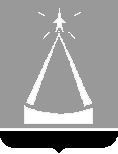 ГЛАВА  ГОРОДА  ЛЫТКАРИНОМОСКОВСКОЙ ОБЛАСТИПОСТАНОВЛЕНИЕ25.04.2017 № 240-пг.ЛыткариноО внесении изменений в Положение о порядке назначения, перерасчетаи выплаты пенсии за выслугу лет лицам, замещавшим муниципальныедолжности или должности муниципальной службы в органах местного самоуправления городского округа Лыткарино Московской областиВ целях устранения допущенной технической ошибки, постановляю: 1. Внести изменение в Положение о порядке назначения, перерасчета и выплаты пенсии за выслугу лет лицам, замещавшим муниципальные должности или должности муниципальной службы в органах местного самоуправления городского округа Лыткарино Московской области, утвержденное постановлением Главы города Лыткарино от 17.03.2016 № 190-п, изложив абзац 8 пункта 1.3. раздела 1 в следующей редакции: «- представляет пенсионное дело в Комиссию по установлению пенсии за выслугу лет (далее - Комиссия), созданную в соответствии Законом.».2. Опубликовать настоящее постановление в порядке, установленном для официального опубликования нормативных правовых актов, и разместить на официальном сайте города Лыткарино Московской области в сети «Интернет».3. Контроль за исполнением настоящего постановления возложить на заместителя Главы Администрации города – управляющего делами Администрации г.Лыткарино Завьялову Е.С.Е.В.Серёгин